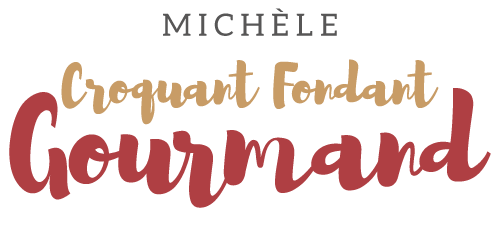 Fenouils et tomates confits pour 4 ou 5 Croquants-Gourmands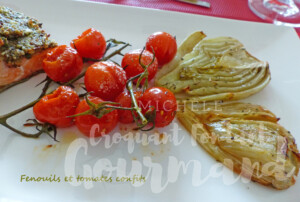 - 4 bulbes de fenouil
- 4 grappes de tomates cerises 
- Huile d'olive
- Herbes de Provence
- citron
- sel & poivre du moulinLa plaque du four huilée
Préchauffage du four à 180°C 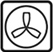 Nettoyer et laver les fenouils
Les couper en tranches épaisses dans le sens de la hauteur.
Les disposer à plat sur la plaque.
Les badigeonner au pinceau d'huile d'olive.
Saler, poivrer et saupoudrer d'herbes de Provence.
Enfourner pour 20 minutes.
Retourner délicatement les tranches de fenouil.
Les arroser de quelques gouttes de jus de citron.
Déposer les grappes de tomates cerises, asperger d'huile,
saler, poivrer et saupoudrer d'herbes de Provence.
Enfourner pour 20 minutes.
Servir chaud ou tiède.